     У  К  Р А  Ї  Н  А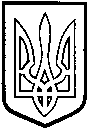             ТОМАШПІЛЬСЬКА РАЙОННА РАДА          В І Н Н И Ц Ь К О Ї  О Б Л А С Т І         РІШЕННЯ №529від 26 лютого 2019 року					       34 сесія 7 скликанняПро участь в шістнадцятому обласному конкурсіпроектів розвитку територіальних громад з проектом «Реконструкція даху поліклініки та посилення конструкції галереї комунального некомерційного підприємства «Томашпільська центральна районна лікарня»	Відповідно частини 2 статті 43 Закону України «Про місцеве самоврядування в Україні», районна рада ВИРІШИЛА:	1. Взяти участь в шістнадцятому обласному конкурсі проектів розвитку територіальних громад. Направити Дирекції Конкурсу проект під назвою «Реконструкція даху поліклініки та посилення конструкції галереї комунального некомерційного підприємства «Томашпільська центральна районна лікарня».	2. Забезпечити співфінансування проекту «Реконструкція даху поліклініки та посилення конструкції галереї комунального некомерційного підприємства «Томашпільська центральна районна лікарня» в розмірі не менше 50% вартості проекту. 3. Контроль за виконанням даного рішення покласти на постійну комісію районної ради з питань бюджету, роботи промисловості, транспорту, зв’язку, енергозбереження, розвитку малого і середнього підприємництва, регуляторної політики (Кісь С.М.).Голова районної ради					Д.Коритчук 